           Spores                                                      Substrat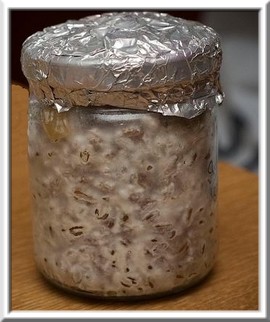 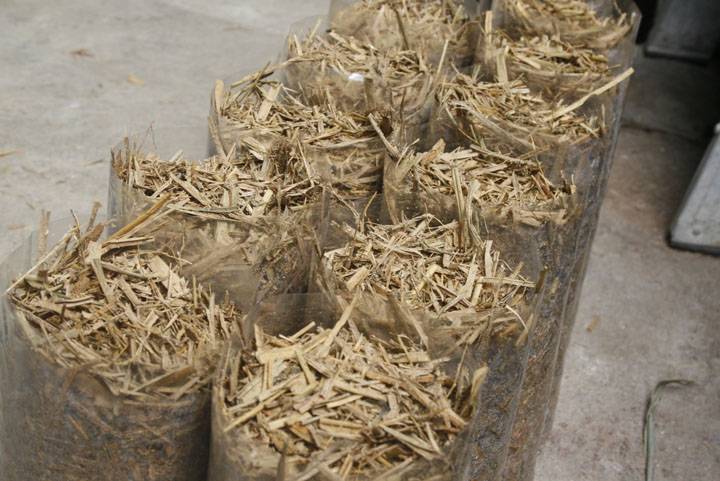 Fructification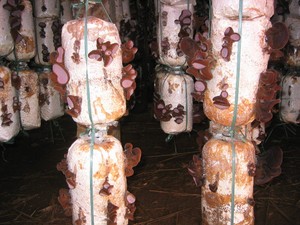 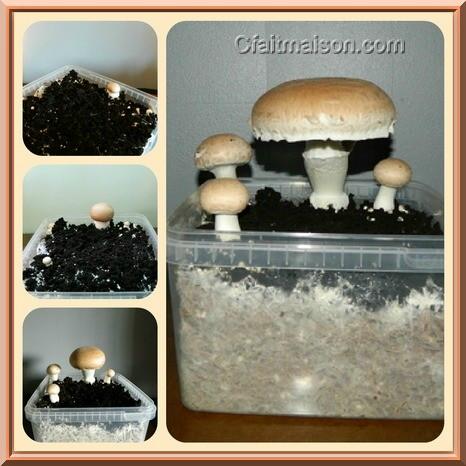 Résultats prévu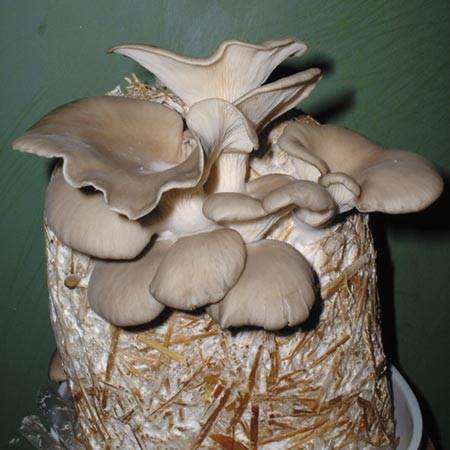 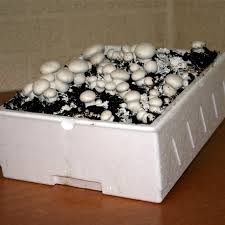 